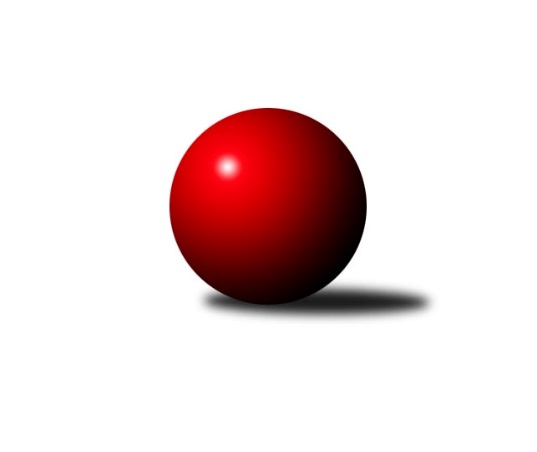 Č.1Ročník 2009/2010	21.9.2009Nejlepšího výkonu v tomto kole: 2549 dosáhlo družstvo: TJ Unie Hlubina COkresní přebor Ostrava  2009/2010Výsledky 1. kolaSouhrnný přehled výsledků:TJ VOKD Poruba C	- TJ Unie Hlubina˝B˝	14:2	2438:2289		21.9.TJ Sokol Bohumín D	- TJ Sokol Michálkovice˝C˝	14:2	2365:2131		21.9.TJ Unie Hlubina E	- TJ Unie Hlubina˝D˝	4:12	2377:2506		21.9.TJ Sokol Michálkovice ˝B˝	- TJ Sokol Bohumín˝C˝	12:4	2438:2333		21.9.SKK Ostrava˝D˝	- TJ Sokol Dobroslavice˝B˝	12:4	2360:2348		21.9.TJ Unie Hlubina C	- TJ VOKD Poruba˝E˝	14:2	2549:2352		21.9.Tabulka družstev:	1.	TJ Unie Hlubina C	1	1	0	0	14 : 2 	 	 2549	2	2.	TJ VOKD Poruba C	1	1	0	0	14 : 2 	 	 2438	2	3.	TJ Sokol Bohumín D	1	1	0	0	14 : 2 	 	 2365	2	4.	TJ Unie Hlubina˝D˝	1	1	0	0	12 : 4 	 	 2506	2	5.	TJ Sokol Michálkovice ˝B˝	1	1	0	0	12 : 4 	 	 2438	2	6.	SKK Ostrava˝D˝	1	1	0	0	12 : 4 	 	 2360	2	7.	SKK Ostrava C	0	0	0	0	0 : 0 	 	 0	0	8.	TJ Unie Hlubina E	1	0	0	1	4 : 12 	 	 2377	0	9.	TJ Sokol Dobroslavice˝B˝	1	0	0	1	4 : 12 	 	 2348	0	10.	TJ Sokol Bohumín˝C˝	1	0	0	1	4 : 12 	 	 2333	0	11.	TJ VOKD Poruba˝E˝	1	0	0	1	2 : 14 	 	 2352	0	12.	TJ Unie Hlubina˝B˝	1	0	0	1	2 : 14 	 	 2289	0	13.	TJ Sokol Michálkovice˝C˝	1	0	0	1	2 : 14 	 	 2131	0Podrobné výsledky kola:	 TJ VOKD Poruba C	2438	14:2	2289	TJ Unie Hlubina˝B˝	Helena Hýžová	 	 198 	 195 		393 	 0:2 	 396 	 	205 	 191		Roman Grüner	Richard Šimek	 	 192 	 205 		397 	 2:0 	 381 	 	189 	 192		Petr Foniok	Helena Martinčáková	 	 172 	 211 		383 	 2:0 	 382 	 	199 	 183		René Gazdík	Libor Žíla	 	 227 	 199 		426 	 2:0 	 395 	 	197 	 198		Rudolf Riezner	Antonín Chalcár	 	 216 	 201 		417 	 2:0 	 389 	 	199 	 190		Stanislav Navalaný	Jaroslav Hrabuška	 	 233 	 189 		422 	 2:0 	 346 	 	177 	 169		Jiří Štrochrozhodčí: Nejlepší výkon utkání: 426 - Libor Žíla	 TJ Sokol Bohumín D	2365	14:2	2131	TJ Sokol Michálkovice˝C˝	Lukáš Modlitba	 	 216 	 194 		410 	 2:0 	 297 	 	137 	 160		Josef Paulus	Pavel Rozkoš	 	 198 	 183 		381 	 2:0 	 357 	 	193 	 164		Miloslav Palička	Hana Záškolná	 	 206 	 188 		394 	 2:0 	 383 	 	205 	 178		Karel Procházka	Markéta Kohutková	 	 207 	 212 		419 	 2:0 	 386 	 	184 	 202		Jaroslav Jurášek	Václav Kladiva	 	 180 	 205 		385 	 2:0 	 308 	 	146 	 162		Radek Říman	Andrea Rojová	 	 180 	 196 		376 	 0:2 	 400 	 	192 	 208		Jan Švihálekrozhodčí: Nejlepší výkon utkání: 419 - Markéta Kohutková	 TJ Unie Hlubina E	2377	4:12	2506	TJ Unie Hlubina˝D˝	Veronika Štěrbová	 	 217 	 177 		394 	 0:2 	 418 	 	187 	 231		Radmila Pastvová	Michaela Černá	 	 195 	 195 		390 	 0:2 	 416 	 	222 	 194		František Sedláček	Josef Kyjovský	 	 219 	 216 		435 	 2:0 	 425 	 	203 	 222		Hana Vlčková	Karel Svoboda	 	 210 	 201 		411 	 2:0 	 395 	 	206 	 189		Alena Koběrová	Oldřich Neuverth	 	 181 	 177 		358 	 0:2 	 421 	 	217 	 204		Božena Olšovská	Libor Mendlík	 	 196 	 193 		389 	 0:2 	 431 	 	219 	 212		Jiří Prekstarozhodčí: Nejlepší výkon utkání: 435 - Josef Kyjovský	 TJ Sokol Michálkovice ˝B˝	2438	12:4	2333	TJ Sokol Bohumín˝C˝	Petr Jurášek	 	 182 	 192 		374 	 0:2 	 378 	 	173 	 205		Pavel Plaček	Ivo Herzán	 	 196 	 210 		406 	 2:0 	 377 	 	173 	 204		Radovan Vlček	Josef Jurášek	 	 203 	 215 		418 	 2:0 	 361 	 	202 	 159		Alfréd  Herman	Oldřich Bidrman	 	 204 	 205 		409 	 2:0 	 400 	 	205 	 195		Dalibor Hamrozy	Daniel Dudek	 	 210 	 221 		431 	 2:0 	 378 	 	190 	 188		Lubomír Richter	Jan Zych	 	 188 	 212 		400 	 0:2 	 439 	 	242 	 197		René Světlíkrozhodčí: Nejlepší výkon utkání: 439 - René Světlík	 SKK Ostrava˝D˝	2360	12:4	2348	TJ Sokol Dobroslavice˝B˝	Antonín Pálka	 	 178 	 171 		349 	 0:2 	 412 	 	203 	 209		Martin Třečák	Jiří Koloděj	 	 196 	 210 		406 	 2:0 	 392 	 	196 	 196		Josef Schwarz	Vladimír Korta	 	 194 	 188 		382 	 2:0 	 364 	 	175 	 189		Anna Dufková	Miroslav Böhm	 	 197 	 223 		420 	 2:0 	 387 	 	200 	 187		Lumír Kocián	Jaroslav Šproch	 	 192 	 191 		383 	 0:2 	 386 	 	191 	 195		Karel Kuchař	Miroslav Koloděj	 	 210 	 210 		420 	 2:0 	 407 	 	214 	 193		Ivo Kováříkrozhodčí: Nejlepšího výkonu v tomto utkání: 420 kuželek dosáhli: Miroslav Böhm, Miroslav Koloděj	 TJ Unie Hlubina C	2549	14:2	2352	TJ VOKD Poruba˝E˝	Josef Navalaný	 	 201 	 208 		409 	 2:0 	 401 	 	212 	 189		Petr Číž	Jiří Prokop	 	 208 	 226 		434 	 2:0 	 380 	 	182 	 198		Jakub Hájek	Eva Marková	 	 201 	 198 		399 	 0:2 	 421 	 	234 	 187		Zdeněk Mžik	Karel Kudela	 	 204 	 227 		431 	 2:0 	 391 	 	188 	 203		Ladislav Mrakvia	Lenka Raabová	 	 224 	 210 		434 	 2:0 	 387 	 	184 	 203		František Hájek	Pavel Marek	 	 219 	 223 		442 	 2:0 	 372 	 	191 	 181		Zdeněk Hebdarozhodčí: Nejlepší výkon utkání: 442 - Pavel MarekPořadí jednotlivců:	jméno hráče	družstvo	celkem	plné	dorážka	chyby	poměr kuž.	Maximum	1.	Pavel Marek 	TJ Unie Hlubina C	442.00	310.0	132.0	4.0	1/1	(442)	2.	René Světlík 	TJ Sokol Bohumín˝C˝	439.00	299.0	140.0	2.0	1/1	(439)	3.	Josef Kyjovský 	TJ Unie Hlubina E	435.00	302.0	133.0	5.0	1/1	(435)	4.	Jiří Prokop 	TJ Unie Hlubina C	434.00	284.0	150.0	1.0	1/1	(434)	5.	Lenka Raabová 	TJ Unie Hlubina C	434.00	286.0	148.0	5.0	1/1	(434)	6.	Daniel Dudek 	TJ Sokol Michálkovice ˝B˝	431.00	275.0	156.0	3.0	1/1	(431)	7.	Jiří Preksta 	TJ Unie Hlubina˝D˝	431.00	283.0	148.0	7.0	1/1	(431)	8.	Karel Kudela 	TJ Unie Hlubina C	431.00	284.0	147.0	3.0	1/1	(431)	9.	Libor Žíla 	TJ VOKD Poruba C	426.00	284.0	142.0	5.0	1/1	(426)	10.	Hana Vlčková 	TJ Unie Hlubina˝D˝	425.00	302.0	123.0	7.0	1/1	(425)	11.	Jaroslav Hrabuška 	TJ VOKD Poruba C	422.00	297.0	125.0	8.0	1/1	(422)	12.	Zdeněk Mžik 	TJ VOKD Poruba˝E˝	421.00	299.0	122.0	6.0	1/1	(421)	13.	Božena Olšovská 	TJ Unie Hlubina˝D˝	421.00	304.0	117.0	4.0	1/1	(421)	14.	Miroslav Böhm 	SKK Ostrava˝D˝	420.00	277.0	143.0	2.0	1/1	(420)	15.	Miroslav Koloděj 	SKK Ostrava˝D˝	420.00	288.0	132.0	6.0	1/1	(420)	16.	Markéta Kohutková 	TJ Sokol Bohumín D	419.00	278.0	141.0	6.0	1/1	(419)	17.	Radmila Pastvová 	TJ Unie Hlubina˝D˝	418.00	288.0	130.0	6.0	1/1	(418)	18.	Josef Jurášek 	TJ Sokol Michálkovice ˝B˝	418.00	296.0	122.0	9.0	1/1	(418)	19.	Antonín Chalcár 	TJ VOKD Poruba C	417.00	301.0	116.0	12.0	1/1	(417)	20.	František Sedláček 	TJ Unie Hlubina˝D˝	416.00	292.0	124.0	5.0	1/1	(416)	21.	Martin Třečák 	TJ Sokol Dobroslavice˝B˝	412.00	271.0	141.0	2.0	1/1	(412)	22.	Karel Svoboda 	TJ Unie Hlubina E	411.00	281.0	130.0	5.0	1/1	(411)	23.	Lukáš Modlitba 	TJ Sokol Bohumín D	410.00	304.0	106.0	11.0	1/1	(410)	24.	Oldřich Bidrman 	TJ Sokol Michálkovice ˝B˝	409.00	259.0	150.0	5.0	1/1	(409)	25.	Josef Navalaný 	TJ Unie Hlubina C	409.00	276.0	133.0	8.0	1/1	(409)	26.	Ivo Kovářík 	TJ Sokol Dobroslavice˝B˝	407.00	292.0	115.0	5.0	1/1	(407)	27.	Ivo Herzán 	TJ Sokol Michálkovice ˝B˝	406.00	264.0	142.0	5.0	1/1	(406)	28.	Jiří Koloděj 	SKK Ostrava˝D˝	406.00	281.0	125.0	3.0	1/1	(406)	29.	Petr Číž 	TJ VOKD Poruba˝E˝	401.00	287.0	114.0	8.0	1/1	(401)	30.	Jan Zych 	TJ Sokol Michálkovice ˝B˝	400.00	266.0	134.0	4.0	1/1	(400)	31.	Jan Švihálek 	TJ Sokol Michálkovice˝C˝	400.00	293.0	107.0	11.0	1/1	(400)	32.	Dalibor Hamrozy 	TJ Sokol Bohumín˝C˝	400.00	294.0	106.0	5.0	1/1	(400)	33.	Eva Marková 	TJ Unie Hlubina C	399.00	286.0	113.0	8.0	1/1	(399)	34.	Richard Šimek 	TJ VOKD Poruba C	397.00	293.0	104.0	6.0	1/1	(397)	35.	Roman Grüner 	TJ Unie Hlubina˝B˝	396.00	282.0	114.0	11.0	1/1	(396)	36.	Rudolf Riezner 	TJ Unie Hlubina˝B˝	395.00	271.0	124.0	8.0	1/1	(395)	37.	Alena Koběrová 	TJ Unie Hlubina˝D˝	395.00	293.0	102.0	11.0	1/1	(395)	38.	Veronika Štěrbová 	TJ Unie Hlubina E	394.00	261.0	133.0	6.0	1/1	(394)	39.	Hana Záškolná 	TJ Sokol Bohumín D	394.00	296.0	98.0	10.0	1/1	(394)	40.	Helena Hýžová 	TJ VOKD Poruba C	393.00	261.0	132.0	7.0	1/1	(393)	41.	Josef Schwarz 	TJ Sokol Dobroslavice˝B˝	392.00	272.0	120.0	7.0	1/1	(392)	42.	Ladislav Mrakvia 	TJ VOKD Poruba˝E˝	391.00	297.0	94.0	7.0	1/1	(391)	43.	Michaela Černá 	TJ Unie Hlubina E	390.00	268.0	122.0	9.0	1/1	(390)	44.	Stanislav Navalaný 	TJ Unie Hlubina˝B˝	389.00	264.0	125.0	10.0	1/1	(389)	45.	Libor Mendlík 	TJ Unie Hlubina E	389.00	276.0	113.0	10.0	1/1	(389)	46.	Lumír Kocián 	TJ Sokol Dobroslavice˝B˝	387.00	273.0	114.0	9.0	1/1	(387)	47.	František Hájek 	TJ VOKD Poruba˝E˝	387.00	289.0	98.0	16.0	1/1	(387)	48.	Karel Kuchař 	TJ Sokol Dobroslavice˝B˝	386.00	270.0	116.0	11.0	1/1	(386)	49.	Jaroslav Jurášek 	TJ Sokol Michálkovice˝C˝	386.00	288.0	98.0	15.0	1/1	(386)	50.	Václav Kladiva 	TJ Sokol Bohumín D	385.00	261.0	124.0	8.0	1/1	(385)	51.	Helena Martinčáková 	TJ VOKD Poruba C	383.00	259.0	124.0	6.0	1/1	(383)	52.	Jaroslav Šproch 	SKK Ostrava˝D˝	383.00	267.0	116.0	5.0	1/1	(383)	53.	Karel Procházka 	TJ Sokol Michálkovice˝C˝	383.00	274.0	109.0	8.0	1/1	(383)	54.	Vladimír Korta 	SKK Ostrava˝D˝	382.00	259.0	123.0	6.0	1/1	(382)	55.	René Gazdík 	TJ Unie Hlubina˝B˝	382.00	267.0	115.0	6.0	1/1	(382)	56.	Pavel Rozkoš 	TJ Sokol Bohumín D	381.00	269.0	112.0	9.0	1/1	(381)	57.	Petr Foniok 	TJ Unie Hlubina˝B˝	381.00	295.0	86.0	14.0	1/1	(381)	58.	Jakub Hájek 	TJ VOKD Poruba˝E˝	380.00	268.0	112.0	3.0	1/1	(380)	59.	Pavel Plaček 	TJ Sokol Bohumín˝C˝	378.00	266.0	112.0	9.0	1/1	(378)	60.	Lubomír Richter 	TJ Sokol Bohumín˝C˝	378.00	274.0	104.0	15.0	1/1	(378)	61.	Radovan Vlček 	TJ Sokol Bohumín˝C˝	377.00	264.0	113.0	8.0	1/1	(377)	62.	Andrea Rojová 	TJ Sokol Bohumín D	376.00	269.0	107.0	11.0	1/1	(376)	63.	Petr Jurášek 	TJ Sokol Michálkovice ˝B˝	374.00	269.0	105.0	7.0	1/1	(374)	64.	Zdeněk Hebda 	TJ VOKD Poruba˝E˝	372.00	267.0	105.0	10.0	1/1	(372)	65.	Anna Dufková 	TJ Sokol Dobroslavice˝B˝	364.00	269.0	95.0	13.0	1/1	(364)	66.	Alfréd  Herman 	TJ Sokol Bohumín˝C˝	361.00	263.0	98.0	10.0	1/1	(361)	67.	Oldřich Neuverth 	TJ Unie Hlubina E	358.00	252.0	106.0	15.0	1/1	(358)	68.	Miloslav Palička 	TJ Sokol Michálkovice˝C˝	357.00	255.0	102.0	15.0	1/1	(357)	69.	Antonín Pálka 	SKK Ostrava˝D˝	349.00	259.0	90.0	9.0	1/1	(349)	70.	Jiří Štroch 	TJ Unie Hlubina˝B˝	346.00	269.0	77.0	18.0	1/1	(346)	71.	Radek Říman 	TJ Sokol Michálkovice˝C˝	308.00	229.0	79.0	19.0	1/1	(308)	72.	Josef Paulus 	TJ Sokol Michálkovice˝C˝	297.00	243.0	54.0	26.0	1/1	(297)Sportovně technické informace:Starty náhradníků:registrační číslo	jméno a příjmení 	datum startu 	družstvo	číslo startu
Hráči dopsaní na soupisku:registrační číslo	jméno a příjmení 	datum startu 	družstvo	Program dalšího kola:2. kolo28.9.2009	po	17:00	TJ Sokol Michálkovice˝C˝ - TJ Sokol Dobroslavice˝B˝	29.9.2009	út	17:00	TJ Unie Hlubina˝D˝ - SKK Ostrava C	30.9.2009	st	17:00	SKK Ostrava˝D˝ - TJ Unie Hlubina E	30.9.2009	st	17:00	TJ VOKD Poruba C - TJ Sokol Bohumín D	1.10.2009	čt	17:00	TJ Unie Hlubina˝B˝ - TJ VOKD Poruba˝E˝	1.10.2009	čt	17:00	TJ Sokol Bohumín˝C˝ - TJ Unie Hlubina C	Nejlepší šestka kola - absolutněNejlepší šestka kola - absolutněNejlepší šestka kola - absolutněNejlepší šestka kola - absolutněNejlepší šestka kola - dle průměru kuželenNejlepší šestka kola - dle průměru kuželenNejlepší šestka kola - dle průměru kuželenNejlepší šestka kola - dle průměru kuželenNejlepší šestka kola - dle průměru kuželenPočetJménoNázev týmuVýkonPočetJménoNázev týmuPrůměr (%)Výkon1xPavel MarekHlubina C4421xRené SvětlíkBohumín C117.274391xRené SvětlíkBohumín C4391xDaniel DudekMichálkov.B115.134311xJosef KyjovskýHlubina E4351xJosef JurášekMichálkov.B111.664181xLenka RaabováHlubina C4341xLibor ŽílaVOKD C110.314261xJiří ProkopHlubina C4341xJaroslav HrabuškaVOKD C109.274221xDaniel DudekMichálkov.B4311xOldřich BidrmanMichálkov.B109.26409